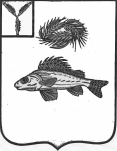 СОВЕТМУНИЦИПАЛЬНОГО ОБРАЗОВАНИЯ ГОРОД ЕРШОВЕРШОВСКОГО МУНИЦИПАЛЬНОГО РАЙОНАСАРАТОВСКОЙ ОБЛАСТИ(четвертого созыва)РЕШЕНИЕот  05 мая 2022 года  №  51-320О  внесении   дополнений     в     решение   Совета муниципального     образования   город  Ершов от 30.04.2010 года №32-181 «Об утверждении схемы дислокации    дорожных   знаков   на   территории муниципального    образования    город     Ершов»          В соответствии с Федеральным законом от № 131-ФЗ «Об общих принципах организации местного самоуправления в Российской Федерации», Уставом муниципального образования город Ершов, Совет муниципального образования город Ершов РЕШИЛ:1. Внести в решение Совета муниципального образования город Ершов от 30.04.2010 года № 32-181 «Об утверждении схемы дислокации дорожных знаков на территории муниципального образования город Ершов» (с изменениями и дополнениями от 29.04.2011 года № 49-268, от 24.03.2016 года № 35-210) следующие изменения:Раздел 6 «Ведомость размещения дорожных знаков» дополнить текстом следующего содержания:          2. Настоящее решение вступает в силу со дня его официального опубликования.Глава муниципального образования                                                           А.А. Тихов№ п/пМестоположениеТип знакаКоличество, шт1ул. Космонавтов, 19 «А»6.4. «Парковка»11ул. Космонавтов, 19 «А»8.24 «Работает эвакуатор»11ул. Космонавтов, 19 «А»«Зона действия»1